Квадратные трубы по ТУ 36-2287-80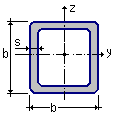 bsAIy=IzWy=Wziy=izPсмсмсм2см4см3смТ/м80x38.0000.3009.24091.40022.8003.1400.00780x48.0000.40012.160117.30029.3003.1000.01080x58.0000.50015.000141.20035.3003.0700.01280x68.0000.60017.760163.10040.7003.0300.014100x310.0000.30011.640182.70036.5003.9600.009100x410.0000.40015.360236.30047.2003.9200.012100x510.0000.50019.000286.50057.3003.8900.015100x610.0000.60022.560333.50066.7002.8400.018120x312.0000.30014.040320.50053.4004.7700.011120x412.0000.40018.560416.70069.4004.7400.015120x512.0000.50023.000507.90084.6004.6900.018120x612.0000.60027.360594.20099.0004.6600.021140x414.0000.40021.760671.30095.9005.5500.017140x514.0000.50027.000821.200117.3005.5100.021140x614.0000.60032.160964.300137.7005.4800.025140x714.0000.70037.2401100.900157.2005.4400.029140x814.0000.80042.2401231.100175.8005.3900.033160x416.0000.40024.9601013.000126.6006.3700.020160x516.0000.50031.0001242.500155.3006.3300.024160x616.0000.60036.9601463.100182.8006.2900.029160x716.0000.70042.8401674.900209.3006.2500.034160x816.0000.80048.6401878.100234.7006.2100.038180x518.0000.50035.0001787.900198.6007.1500.027180x618.0000.60041.7602109.700234.4007.1100.033180x718.0000.70048.4402420.200268.9007.0700.038180x818.0000.80055.0402719.700302.1007.0300.043